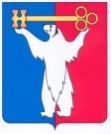 АДМИНИСТРАЦИЯ ГОРОДА НОРИЛЬСКАКРАСНОЯРСКОГО КРАЯПОСТАНОВЛЕНИЕ28.05.2020                                            г. Норильск                                                 № 262Об утверждении Порядка осуществления муниципального контроля за соблюдением гражданами требований Правил благоустройства территории муниципального образования город Норильск В целях организации и осуществления муниципального контроля за соблюдением гражданами требований Правил благоустройства территории муниципального образования город Норильск, руководствуясь Федеральным законом от 06.10.2003 № 131-ФЗ «Об общих принципах организации местного самоуправления в Российской Федерации», Уставом муниципального образования город Норильск, Правилами благоустройства территории муниципального образования город Норильск, утвержденными решением Норильского городского Совета депутатов от 19.02.2019 № 11/5-247,ПОСТАНОВЛЯЮ:1. Утвердить Порядок осуществления муниципального контроля за соблюдением гражданами требований Правил благоустройства территории муниципального образования город Норильск (прилагается).2. Опубликовать настоящее Постановление в газете «Заполярная правда» и разместить его на официальном сайте муниципального образования город Норильск.3. Настоящее Постановление вступает в силу через десять дней со дня опубликования в газете «Заполярная правда».Глава города Норильска	                                                                          Р.В. АхметчинУтвержденПостановлением Администрациигорода Норильскаот 28.05.2020 № 262ПОРЯДОКОСУЩЕСТВЛЕНИЯ МУНИЦИПАЛЬНОГО КОНТРОЛЯ ЗАСОБЛЮДЕНИЕМ ГРАЖДАНАМИ ТРЕБОВАНИЙ ПРАВИЛ БЛАГОУСТРОЙСТВА ТЕРРИТОРИИ МУНИЦИПАЛЬНОГО ОБРАЗОВАНИЯ ГОРОД НОРИЛЬСК1. ОБЩИЕ ПОЛОЖЕНИЯ1.1. Настоящий Порядок разработан в соответствии с пунктом 25 части 1 статьи 16 и частью 1 статьи 17.1 Федерального закона Российской Федерации от 06.10.2003 № 131-ФЗ «Об общих принципах организации местного самоуправления в Российской Федерации», статьей 43 Устава муниципального образования город Норильск, разделом 25 Правил благоустройства территории муниципального образования город Норильск, утвержденных решением Норильского городского Совета депутатов от 19.02.2019 № 11/5-247 (далее – Правила), в целях организации  осуществления на территории муниципального образования город Норильска муниципального контроля за соблюдением гражданами требований Правил.1.2. Органами муниципального контроля, уполномоченными на осуществление на территории муниципального образования город Норильск контроля за соблюдением гражданами требований Правил (далее - Органы контроля) являются:1.2.1. в части соблюдения требований к уборке территории муниципального образования город Норильск; к размещению и содержанию малых архитектурных форм; к размещению и содержанию указателей и номерных знаков; к организации озеленения и содержанию зеленых насаждений; к организации и эксплуатации общественных пространств; к порядку организации и проведения земляных работ; по организации благоустройства территории, занимаемой элементами благоустройства, обустройству и содержанию детских и спортивных площадок; к размещению, содержанию и обустройству мест выгула и (или) дрессировки домашних животных; по обеспечению доступности дорог и других объектов транспортной инфраструктуры, зданий, сооружений и других объектов социальной инфраструктуры (лечебно-профилактических, торговых, культурно-зрелищных, транспортного обслуживания и других учреждений) для инвалидов и других маломобильных групп населения; к эксплуатации автотранспортных средств и перевозке грузов; к размещению и содержанию парковок (парковочных мест); к размещению и содержанию освещения и осветительного оборудования:- Талнахское территориальное управление Администрации города Норильска - на территории района Талнах города Норильска и в пределах границ, определенных постановлением Администрации города Норильска, утверждаемым Главой города Норильска или иным, уполномоченным им лицом;- Кайерканское территориальное управление Администрации города Норильска - на территории района Кайеркан города Норильска и в пределах границ, определенных постановлением Администрации города Норильска, утверждаемым Главой города Норильска или иным, уполномоченным им лицом;- Снежногорское территориальное управление Администрации города Норильска - на территории поселка Снежногорск города Норильска; - Управление городского хозяйства Администрации города Норильска – в остальных границах муниципального образования город Норильск, не включенных в границы территорий, на которых муниципальный контроль осуществляется Талнахским территориальным управлением Администрации города Норильска, Кайерканским территориальным управлением Администрации города Норильска, Снежногорским территориальным управлением Администрации города Норильска.1.2.2. Управление по градостроительству и землепользованию Администрации города Норильска в части соблюдения:- порядка размещения и содержания рекламных конструкций на территории муниципального образования город Норильск;- порядка размещения и содержания средств наружной информации, печатно-информационной продукции на территории муниципального образования город Норильск;-  порядка оформления и содержания фасадов и установки ограждений зданий, строений и сооружений на территории муниципального образования город Норильск.1.3. Ответственными должностными лицами Органов контроля за осуществление муниципального контроля (муниципальными инспекторами), являются:- в Талнахском территориальном управлении Администрации города Норильска - начальник отдела городского хозяйства Талнахского территориального управления Администрации города Норильска, заместитель начальника отдела городского хозяйства Талнахского территориального управления Администрации города Норильска, главный специалист отдела городского хозяйства Талнахского территориального управления Администрации города Норильска, ведущий специалист отдела городского хозяйства Талнахского территориального управления Администрации города Норильска;- в Кайерканском территориальном управлении Администрации города Норильска - начальник отдела по управлению городским хозяйством и работе с населением Кайерканского территориального управления Администрации города Норильска, главный специалист отдела по управлению городским хозяйством и работе с населением Кайерканского территориального управления Администрации города Норильска, ведущий специалист отдела по управлению городским хозяйством и работе с населением Кайерканского территориального управления Администрации города Норильска;- в Снежногорском территориальном управлении Администрации города Норильска - ведущий специалист общего отдела Снежногорского территориального управления Администрации города Норильска;- в Управлении городского хозяйства Администрации города Норильска - заместитель начальника Управления городского хозяйства Администрации города Норильска, начальник отдела экологии Управления городского хозяйства Администрации города Норильска, главный специалист отдела экологии Управления городского хозяйства Администрации города Норильска;- в Управлении по градостроительству и землепользованию Администрации города Норильска - начальник отдела дизайна городской среды Управления по градостроительству и землепользованию Администрации города Норильска, главный специалист отдела дизайна городской среды Управления по градостроительству и землепользованию Администрации города Норильска, ведущий специалист отдела дизайна городской среды Управления по градостроительству и землепользованию Администрации города Норильска.2. ПОРЯДОК ОСУЩЕСТВЛЕНИЯ МУНИЦИПАЛЬНОГО КОНТРОЛЯ2.1. Муниципальный контроль в отношении граждан осуществляется путем проведения Органами контроля проверок соблюдения гражданами требований Правил.2.2. Проверки осуществляются на основании распоряжения руководителя Органа контроля, содержащего сведения о проверяемом лице, предмете и сроках проведения проверки, муниципальных инспекторах, осуществляющих проверку, специалистов, экспертов и иных лиц, привлеченных для проведения проверки Органом контроля.2.3. Основаниями для проведения проверки являются:1) обращения и заявления граждан, юридических лиц, органов государственной власти и местного самоуправления (далее также – заявители), поступившие в Орган контроля, о нарушениях гражданами требований Правил;2) истечение срока исполнения гражданином ранее выданного предписания Органа контроля об устранении выявленного нарушения требований Правил.	2.4. Обращения и заявления, не позволяющие установить лицо, обратившееся в Орган контроля и (или) не содержащие сведений о фактах нарушения Правил, не могут служить основанием для проведения проверки. 	Ответ на обращения и заявления, не позволяющие установить лицо, обратившееся в Орган контроля (в случае, если не указаны фамилия гражданина, наименование юридического лица, направившего обращение, или не указан почтовый адрес, адрес электронной почты, по которому должен быть направлен ответ, не дается.	В случае, если текст обращения или заявления не содержит сведений о нарушении гражданами требований Правил либо достаточных данных о фактах, свидетельствующих о нарушении гражданами требований Правил, Орган контроля в течение 7-ми дней с даты регистрации такого заявления или обращения направляет заявителю соответствующее уведомление, содержащее разъяснение о порядке направления заявления или обращения для проведения проверки.	При отсутствии в обращении или заявлении достоверной информации о лице, допустившем нарушение требований Правил либо достаточных данных о фактах, указанных в пункте 2.3 настоящего Порядка, Органом контроля может быть проведена предварительная проверка поступившей информации. В ходе проведения предварительной проверки поступившей информации принимаются меры по запросу дополнительных сведений и материалов (в том числе в устном порядке) у лиц, направивших заявления и обращения, представивших информацию, проводится рассмотрение документов гражданина, имеющихся в распоряжении Органа контроля. В рамках предварительной проверки у гражданина могут быть запрошены пояснения в отношении полученной информации, но представление таких пояснений и иных документов не является обязательным.2.5. Проверка соблюдения гражданами требований Правил осуществляется Органом контроля в течение 30-ти дней со дня регистрации соответствующего обращения или заявления.В случае, если проверка поставленных в письменном обращении сведений относится к компетенции нескольких Органов контроля, копия обращения в течение трех рабочих дней со дня регистрации направляется в Органы контроля с учетом компетенции, определенной пунктом 1.2 настоящего Порядка.В случае необходимости проведения исследований, испытаний, специальных экспертиз и расследований, срок проведения проверки может быть продлен руководителем Органа контроля, но не более чем на 30 дней, с обязательным направлением письменного уведомления о продлении срока проведения проверки лицу, направившему обращение.2.6. Граждане, в отношении которых планируется проведение проверки, уведомляются Органом контроля о проверки не позднее, чем за пять рабочих дней до даты начала ее проведения посредством направления им копии распоряжения руководителя Органа контроля о проведении проверки заказным почтовым отправлением с уведомлением о вручении или иным доступным способом.2.7. В целях учета проводимых муниципальными инспекторами проверок соблюдения гражданами Правил, все проверки фиксируются муниципальными инспекторами в Книге проверок соблюдения Правил по форме согласно приложению № 3 к настоящему Порядку, которая должна быть прошнурована, пронумерована, заверена подписью руководителя Органа контроля. Ведение Книги проверок соблюдения Правил возлагается на Орган контроля.2.8. Документарная проверка. Предметом документарной проверки являются сведения, содержащиеся в документах гражданина, связанные с исполнением ими обязательных требований Правил, исполнением предписаний Органов контроля.2.8.1. В процессе проведения документарной проверки должностными лицами Органа контроля в первую очередь рассматриваются документы граждан, имеющиеся в Органе контроля, в том числе акты предыдущих проверок, материалы рассмотрения дел об административных правонарушениях и иные документы о результатах осуществленного в отношении этого гражданина муниципального контроля.2.8.2. В процессе документарной проверки должностное лицо Органа контроля рассматривает и проверяет сведения, содержащиеся в документах граждан связанные с исполнением ими требований Правил, исполнением предписаний Органа контроля.2.8.3 При проведении документарной проверки, в случае, если достоверность сведений, содержащихся в документах, имеющихся в Органе контроля, вызывает обоснованные сомнения, либо эти сведения не позволяют оценить исполнение гражданином требований Правил, должностное лицо Органа контроля направляет в адрес гражданина мотивированный запрос за подписью руководителя Органа контроля с требованием представить иные необходимые для рассмотрения в ходе проведения документарной проверки документы. К запросу прилагается заверенная подписью руководителя Органа контроля копия распоряжения руководителя Органа контроля о проведении документарной проверки.2.8.4. В течение десяти рабочих дней со дня получения мотивированного запроса Органа контроля гражданин обязан направить в Орган контроля указанные в запросе документы.2.8.5. Указанные в запросе документы представляются гражданином в виде копий, заверенных подписью гражданина, его уполномоченного представителя. Гражданин вправе представить указанные в запросе документы в форме электронных документов, подписанных усиленной квалифицированной электронной подписью.2.8.6. В случае, если в ходе документарной проверки выявлены ошибки и (или) противоречия в представленных гражданином документах, либо несоответствие сведений, содержащихся в этих документах, сведениям, содержащимся в имеющихся в Органе контроля документах и (или) полученным в ходе осуществления муниципального контроля, информация об этом направляется должностным лицом Органа контроля заказным письмом или иным доступным способом гражданину в виде письма за подписью руководителя Органа контроля с требованием представить в течение десяти рабочих дней необходимые пояснения в письменной форме.2.8.7. Гражданин, представляющий в Орган контроля пояснения относительно выявленных ошибок и (или) противоречий в представленных документах либо относительно несоответствия сведений в соответствии с пунктом 2.8.6 настоящего Порядка, вправе представить дополнительно в Орган контроля документы, подтверждающие достоверность ранее представленных документов.2.8.8. Должностное лицо Органа контроля обязано рассмотреть представленные гражданином, его уполномоченным представителем пояснения и документы, подтверждающие достоверность ранее представленных документов. В случае, если после рассмотрения представленных пояснений и документов либо при отсутствии пояснений должностное лицо Органа контроля установит признаки нарушения требований Правил, оно вправе провести выездную проверку.2.8.9. При проведении документарной проверки должностное лицо Органа контроля не вправе требовать у гражданина, его уполномоченного представителя сведения и документы, не относящиеся к предмету документарной проверки, а также сведения и документы, которые могут быть получены Органом контроля от иных органов государственного контроля (надзора), органов муниципального контроля.2.9. Выездная проверка. Предметом выездной проверки являются содержащиеся в документах гражданина сведения и принимаемые им меры по исполнению обязательных требований Правил.2.9.1. Выездная проверка проводится по месту совершения нарушения гражданами требований Правил.2.9.2. Выездная проверка проводится в случае, если при документарной проверке не представляется возможным:1) удостовериться в полноте и достоверности сведений, содержащихся в имеющихся в распоряжении органа муниципального контроля документах;2) оценить соблюдения требований Правил без проведения соответствующего мероприятия по контролю.2.9.3. Выездная проверка начинается с предъявления служебного удостоверения должностного лица Органа контроля, обязательного ознакомления гражданина, его уполномоченного представителя с распоряжением руководителя Органа контроля о назначении выездной проверки и с полномочиями проводящих выездную проверку лиц, а также с целями, задачами, основаниями проведения выездной проверки, составом иных лиц, привлекаемых, в случае необходимости к проведению проверок со сроками и с условиями ее проведения.В случае, если проведение выездной проверки оказалось невозможным в связи с отсутствием гражданина, его уполномоченного представителя, повлекшими невозможность проведения проверки, должностное лицо Органа контроля составляет акт о невозможности проведения соответствующей проверки с указанием причин невозможности ее проведения. 2.9.4. При привлечении Органом контроля к проведению выездной проверки гражданина экспертов, экспертных организаций, привлекаемые эксперты, экспертные организации не должны состоять в родственных и трудовых отношениях с гражданином, в отношении которого проводится проверка, и являться аффилированными лицами проверяемых лиц.2.9.5. По просьбе гражданина, его уполномоченного представителя (в отношении которых проводятся мероприятия по контролю), должностное лицо Органа контроля обязано ознакомить подлежащих проверке лиц с настоящим Порядком.2.10. Оформление результатов проверки.2.10.1. Критерием принятия решения для оформления акта проверки является завершение мероприятий по контролю, указанных в распоряжении о проведении соответствующей проверки.2.10.2. В течение 3-х рабочих дней с даты окончания проверки по результатам проверки муниципальным инспектором составляется Акт проверки соблюдения гражданами Правил (далее - акт проверки) по форме, установленной Приложением № 1 к настоящему Порядку.2.10.3. Акт проверки составляется муниципальным инспектором в двух экземплярах, один из которых вручается гражданину или его уполномоченному представителю под роспись об ознакомлении с актом проверки, второй - хранится в Органе контроля.В случае отказа гражданина или его уполномоченного представителя от ознакомления с актом проверки муниципальный инспектор в акте проверки делает соответствующую отметку.2.11. В случае отсутствия гражданина, его уполномоченного представителя, а также в случае отказа проверяемого гражданина дать расписку об ознакомлении либо об отказе в ознакомлении с актом проверки, акт направляется заказным письмом с уведомлением о вручении, которое приобщается к экземпляру акта проверки, хранящемуся в Органе контроля.2.12. В случае выявления при проведении проверки нарушений гражданином Правил, должностные лица Органа контроля, проводившие проверку, в пределах полномочий, предусмотренных нормативными правовыми актами, обязаны:1) выдать гражданину Предписание Органа контроля по форме, указанной в Приложении № 2 к настоящему Порядку, о прекращении выявленных нарушений, об устранении выявленных нарушений, о проведении мероприятий по обеспечению соблюдения требований с указанием сроков исполнения.Предписанию присваивается порядковый номер. Регистрация предписаний должностными лицами Органа контроля производится в журнале регистрации предписаний, выданных по результатам проведения проверок, который должен быть прошнурован, пронумерован, заверен подписью руководителя Органа контроля;2) принять меры по контролю за устранением выявленных нарушений, а также меры по привлечению лиц, допустивших выявленные нарушения, к ответственности.2.13. В случае выявления должностным лицом Органа контроля при проведении проверки фактов нарушения субъектом проверки обязательных требований, принятие мер по пресечению и (или) устранению которых не относится к его компетенции, руководитель Органа контроля в течение 3-х рабочих дней с даты составления акта проверки направляет материалы проверки в соответствующий уполномоченный орган.2.14. В случае выявления признаков уголовного преступления либо административного правонарушения руководитель Органа контроля в течение 3-х рабочих дней с даты составления акта проверки направляет материалы проверки в уполномоченный правоохранительный орган для возбуждения уголовного дела, либо в орган, уполномоченный на возбуждение дела об административном правонарушении.3. ПРАВА, ОБЯЗАННОСТИ И ОТВЕТСТВЕННОСТЬ МУНИЦИПАЛЬНЫХИНСПЕКТОРОВ ПРИ ПРОВЕДЕНИИ ПРОВЕРКИ СОБЛЮДЕНИЯГРАЖДАНАМИ ТРЕБОВАНИЙ ПРАВИЛ 3.1. Муниципальный инспектор при проведении проверки имеет право:а) запрашивать и получать на основании письменных запросов от органов государственной власти, органов местного самоуправления, юридических лиц и граждан информацию и документы, необходимые для проверки соблюдения гражданами требований Правил;б) беспрепятственно по предъявлении служебного удостоверения и копии распоряжения руководителя Органа контроля о назначении проверки посещать в порядке, установленном законодательством Российской Федерации, помещения, территории, на которых проводится муниципальный контроль.в) направлять в уполномоченные органы материалы, связанные с нарушениями обязательных требований, для решения вопросов о возбуждении административных (уголовных) дел по признакам правонарушений (преступлений);г) обращаться в суд с иском о взыскании с физического лица расходов, понесенных Органом контроля в связи с рассмотрением поступивших заявлений, обращений, если в заявлениях, обращениях были указаны заведомо ложные сведения.3.2. Муниципальный инспектор при проведении проверки обязан:а) своевременно и в полной мере исполнять предоставленные в соответствии с законодательством Российской Федерации полномочия по предупреждению, выявлению и пресечению нарушений требований Правил;б) соблюдать законодательство Российской Федерации, права и законные интересы граждан, проверка которых проводится;в) пресекать и предотвращать нарушения Правил в установленном законодательством порядке;д) не препятствовать физическому лицу, его уполномоченному представителю присутствовать при проведении проверки и давать разъяснения по вопросам, относящимся к предмету проверки;е) составлять по результатам проверок акты;ж) знакомить гражданина, его уполномоченного представителя с результатами проверки;з) доказывать обоснованность своих действий при их обжаловании субъектами проверки в порядке, установленном законодательством Российской Федерации;и) соблюдать сроки проведения проверки;к) не требовать от проверяемого документы и иные сведения, представление которых не предусмотрено законодательством Российской Федерации;л) в случае выявления при проведении проверки нарушений гражданами требований Правил, принять меры по устранению выявленных нарушений, а также меры по привлечению лиц, допустивших выявленные нарушения, к ответственности, в том числе:- выдать предписание о прекращении нарушений требований Правил, об устранении выявленных нарушений, о проведении мероприятий по обеспечению соблюдения требований Правил;- направить в уполномоченные органы материалы, связанные с нарушениями требований Правил, для решения вопросов о возбуждении административных (уголовных) дел по признакам правонарушений (преступлений).3.3. Текущий контроль за соблюдением и исполнением должностными лицами Органа контроля настоящего Порядка и иных нормативных правовых актов, устанавливающих требования к осуществлению муниципального контроля, последовательности действий по осуществлению муниципального контроля, а также за принятием должностными лицами Органа контроля решений осуществляется руководителем Органа контроля путем проведения проверок соблюдения и исполнения ответственными должностными лицами положений настоящего Порядка.3.4. Должностные лица Органа контроля в случае ненадлежащего исполнения соответственно трудовых функций, служебных (должностных) обязанностей, совершения противоправных действий (бездействия) при организации и проведении муниципального контроля несут персональную ответственность в соответствии с законодательством Российской Федерации.3.5. Муниципальный контроль может быть предметом общественного контроля, осуществляемого посредством обращения граждан в органы прокуратуры и в суд в защиту нарушенных при осуществлении муниципального контроля прав.3.6. Орган контроля, муниципальные инспекторы в случае ненадлежащего исполнения соответственно функций, служебных обязанностей, совершения противоправных действий (бездействия) при проведении проверки несут ответственность в соответствии с законодательством Российской Федерации.3.7. Администрация города Норильска, Органы контроля осуществляют контроль за исполнением муниципальными инспекторами служебных обязанностей, в том числе по заявлениям граждан на нарушение их прав при осуществлении муниципального контроля, проводят соответствующие служебные расследования и принимают в соответствии с законодательством Российской Федерации меры в отношении таких должностных лиц.Органы контроля ведут учет случаев ненадлежащего исполнения муниципальными инспекторами служебных обязанностей.3.8. О мерах, принятых в отношении виновных в нарушении законодательства Российской Федерации должностных лиц Органы контроля, в течение десяти календарных дней со дня принятия таких мер Орган контроля обязан сообщить в письменной форме гражданину, права и (или) законные интересы которого нарушены.Приложение № 1к Порядку осуществления муниципального контроля за соблюдением гражданами требований Правил благоустройства территории муниципального образования город Норильск,утвержденному ПостановлениемАдминистрации города Норильскаот 28.05.2020 № 262Акт проверкисоблюдения гражданами обязательных требований Правил благоустройства территории муниципального образования город Норильск№ _________«___» _________ 20__ г. по адресу: ______________________________________________________________________________________________________________(адрес проведения проверки)На основании распоряжения ___________________________________________________________________________________________________________________(наименование должности руководителя Органа контроля)от __________ №_______ муниципальным инспектором ______________________________________________________________________________________________________________________________________________(Ф.И.О., должность)Была проведена проверка в отношении: ______________________________________________________________________________________________________________________________________________(фамилия, имя и отчество (в случае, если последнее имеется) проверяемого лица)С     копией     распоряжения    о    проведении    проверки    ознакомлен:______________________________________________________________________________________________________________________________________________    (Ф.И.О. (последнее - при наличии), подпись проверяемого лица, дата)В       ходе      проведения      проверки      установлено      следующее:___________________________________________________________________________________________________________________________________________________________________________________________________________________________________________________________________________________________________________________________________________________________________________________________________________________________________________________________________________________________________________________________________________________________________________________________________________________________________________________________________________________________________________________________________________________________________________________________________________________________________________________________________________________________________________________________________________________________________________________________________________________________________________________________________________________________________________________________________________________________________________________________________________________________________________________________________________________________________________________________________________________________________________________________________________________________________________________________________________________________________________________________________________________С     актом     проверки    ознакомлен (а), копию    акта   получил (а):_____________________________________________________________________________________________________________________________________________________________________________________________________________________(Ф.И.О. (последнее - при наличии), подпись проверяемого лица, дата)Продолжительность и дата проведения проверки:с _____ час. _____ мин. до _____ час. _____ мин. «___» ___________ 20___ г.Запись об отказе от ознакомления с актом проверки:___________________________________________________________________________________________________________________________________________________________________________________________________________________________________________________________________________________________________________________________________________________________________(подпись муниципального инспектора, проводившего проверку)Приложение № 2к Порядку осуществления муниципального контроля за соблюдением гражданами требований Правил благоустройства территории муниципального образования город Норильск,утвержденному ПостановлениемАдминистрации города Норильскаот 28.05.2020 № 262АДМИНИСТРАЦИЯ ГОРОДА НОРИЛЬСКАКРАСНОЯРСКОГО КРАЯ_______________________________________________________(Наименование органа муниципального контроля)______________________________________________________________________________________________________________________________________(юридический адрес, ИНН/ОГРН, телефон, адрес электронной почты муниципального контроля)ПРЕДПИСАНИЕоб устранении выявленных нарушений______________ 20__ г.                                                                                № _________    В порядке осуществления муниципального контроля в части соблюдения обязательных требований, на основании акта проверки № _______ от _____________ 20__,_______________________________________________________________________(Ф.И.О., последнее - при наличии, проверяемого лица)проживающего по адресу: ________________________________________________,руководствуясь   частью 1 статьи 17.1 и пунктом 25 части 1 статьи 16 Федерального закона Российской Федерации от 06.10.2003 № 131-ФЗ «Об общих принципах организации местного самоуправления в Российской Федерации», Порядком осуществления муниципального контроля за соблюдением гражданами требований Правил благоустройства территории муниципального образования город Норильск,  утвержденным  Постановлением Администрации города Норильска от _____________ 20__ № ______ПРЕДПИСЫВАЮ:______________________________________________________________________________________________________________________________________________           (Ф.И.О., последнее - при наличии, проверяемого лица)Проживающему: ______________________________________________________________________________________________________________________________________________(адрес проверяемого лица)устранить выявленные нарушения в установленные сроки:    Об исполнении настоящего предписания в срок до «____» ___________ 20__ г.сообщить в письменной форме в _______________________________________________________________________.(Наименование органа муниципального контроля)    За  уклонение  от  исполнения или несвоевременное исполнение настоящегопредписания,   которое  может  быть  установлено  в  результате  проведениявнеплановой   проверки,  лицо  может  быть  привлечено  к  административнойответственности в соответствии с действующим законодательством.Руководитель_______________________________________     ____________  _________________(Наименование органа муниципального  контроля)                                        (подпись)                           (Ф.И.О.)Предписание получил_______________________________________________________________________(дата, подпись, Ф.И.О. (последнее при наличии), отметка о  направлении предписания почтой)Приложение № 3к Порядку осуществлениямуниципального контроляза соблюдением гражданами требованийПравил благоустройстватерритории муниципального образованиягород Норильск,утвержденному ПостановлениемАдминистрации города Норильскаот 28.05.2020 № 262№ п/пПеречень требований об устранении выявленных нарушений, о проведении мероприятий по предотвращению нарушенийСрок выполнения№ проводимой проверкиФ.И.О. муниципального инспектора, проводившего проверкуРаспоряжение о проведении проверки  Ф.И.О. (последнее - при наличии) проверяемого лицаАдрес проведения проверкиДата и номер акта проверки Дата и номер Предписания об устранении нарушения Срок устранение нарушений, выявленных в ходе проверкиСтатья КоАП РФ, предусматривающая административную ответственность за выявленное нарушение Дата и номер Определения о возбуждении дела об административном правонарушенииДата и номер Постановления о назначении административного наказанияДата составления Акта проверки исполнения Предписания/представленияРешение судьи (мирового судьи)Передача дела в архив1234567891011121314